Application for a Review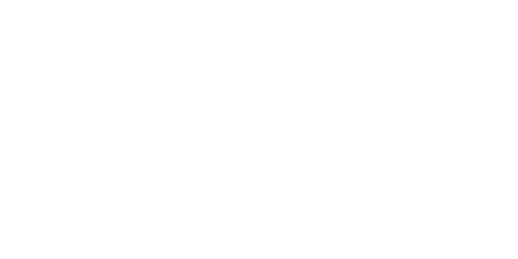 Read this form carefully, then complete sections 1 and 2 and submit it via your student email along with any supporting evidence to the relevant Programme Leader.The form will be completed by the college and returned to you as a notification of the outcome of the recheck.This form relates to the process for a review.As indicated in the Policy for Managing Learner Recheck, Review and Appeal, as review is defined as: ‘Review means the re-consideration of the assessment decision, either by the original assessor or by other competent persons. Learners are required to state the grounds for the requested review. The grounds for review will normally be that the learner suspects that the assessment was erroneous in some respect.’ (QQI Assessments and Standards, Revised 2013, 4.10.3)1. Student Information and Declarations (completed by the student)1.1	Student Details1.2 	Checklist and DeclarationNote: Do not submit this application until you have completed this checklist and signed below. Applications for review incur a fee which is refunded if your appeal is upheld. The review service will not be delivered until payment has been received.2. Student Assessment Information (completed by the student)2.1 Assessment Recheck2.1 Assessment Review3. Determinations (Completed by the College)3.1 Verification Checklist3.2 Decision on Grounds and Validity of Application4. Review Report (to be completed by the College)Completed BySurnameFirst Name(s)ProgrammeProgramme CohortChecklistChecklistTickI have read and understood the Policy for Managing Learner Recheck, Review and Appeal before completing Section 2 below.I have read and understood the Policy for Managing Learner Recheck, Review and Appeal before completing Section 2 below.Review Fee: €20Review Fee: €20I have included verifiable evidence in support of my application.I have included verifiable evidence in support of my application.I have completed this form to the best of my knowledge and included all relevant information.I have completed this form to the best of my knowledge and included all relevant information.I understand that it is my responsibility to demonstrate that I have grounds for a review.I understand that it is my responsibility to demonstrate that I have grounds for a review.I confirm the information provided is accurate per my knowledge.I confirm the information provided is accurate per my knowledge.DatedIdentify the assessment you wish to have reviewed. Summarise the evidence you have in support of your review, which may be appended to your application.Summarise the evidence you have in support of your review, which may be appended to your application.Summarise the evidence you have in support of your review, which may be appended to your application.Summary of EvidenceType of EvidenceSubmittedQuestionQuestionTickReceived within the review window? Received within the review window? Supplementary fee paid?Supplementary fee paid?Student declaration complete? Student declaration complete? Supporting evidence received?Supporting evidence received?Completed byQuestionYes/NoName of Decision-MakerReview to Proceed? Review by (faculty member) Original Assessor Result moderated? Original assessment decision Reviewed assessment decision outcome Rationale for recalculation if applicable Consequences of Decision NameDate